В период с 11 по 13 мая у нас в Детском саду №28 прошли различные  мероприятия, посвященные международному дню семьи.
Во всех возрастных группах прошли тематические занятия на темы: «Дружная семейка», «Выходные в семье», «Семейный праздник», «Моя семья — моя родословная», «Профессии в нашей семье» (рассказы о профессиях родителей, бабушек, дедушек, родных). В процессе художественно- эстетической деятельности дети старших групп изготовили открытки для своей семьи. Была организована выставка детских работ, фотовыставка «Моя дружная семья» (рассматривание семейных фотографий дома и в детском саду». Родители вместе с детьми отобрали из альбомов любимые семейные фотографии. В группах разучивали стихотворения о семье. Воспитателями детского сада была организована книжная выставка на тему семьи, беседы с родителями. Воспитанники играли в сюжетно- ролевые игры "Дочки- матери",' «Семья", "Дом".
В ходе прошедших мероприятий все воспитанники детского сада пришли к одному выводу: «Как здорово, когда есть крепкая, дружная семья!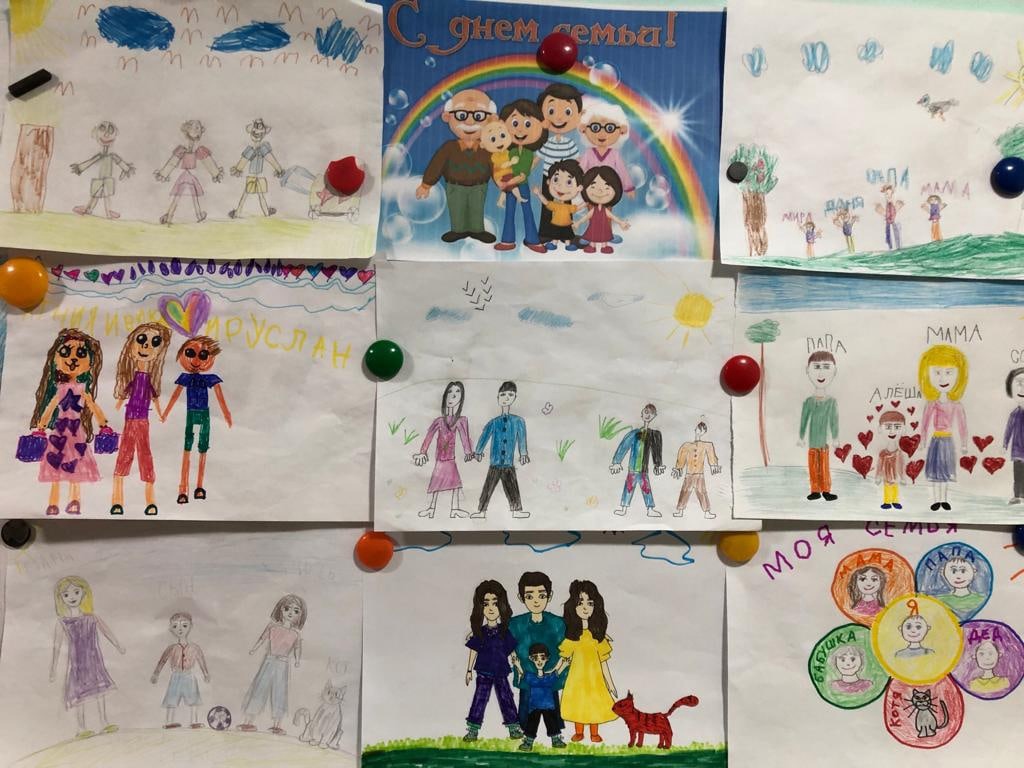 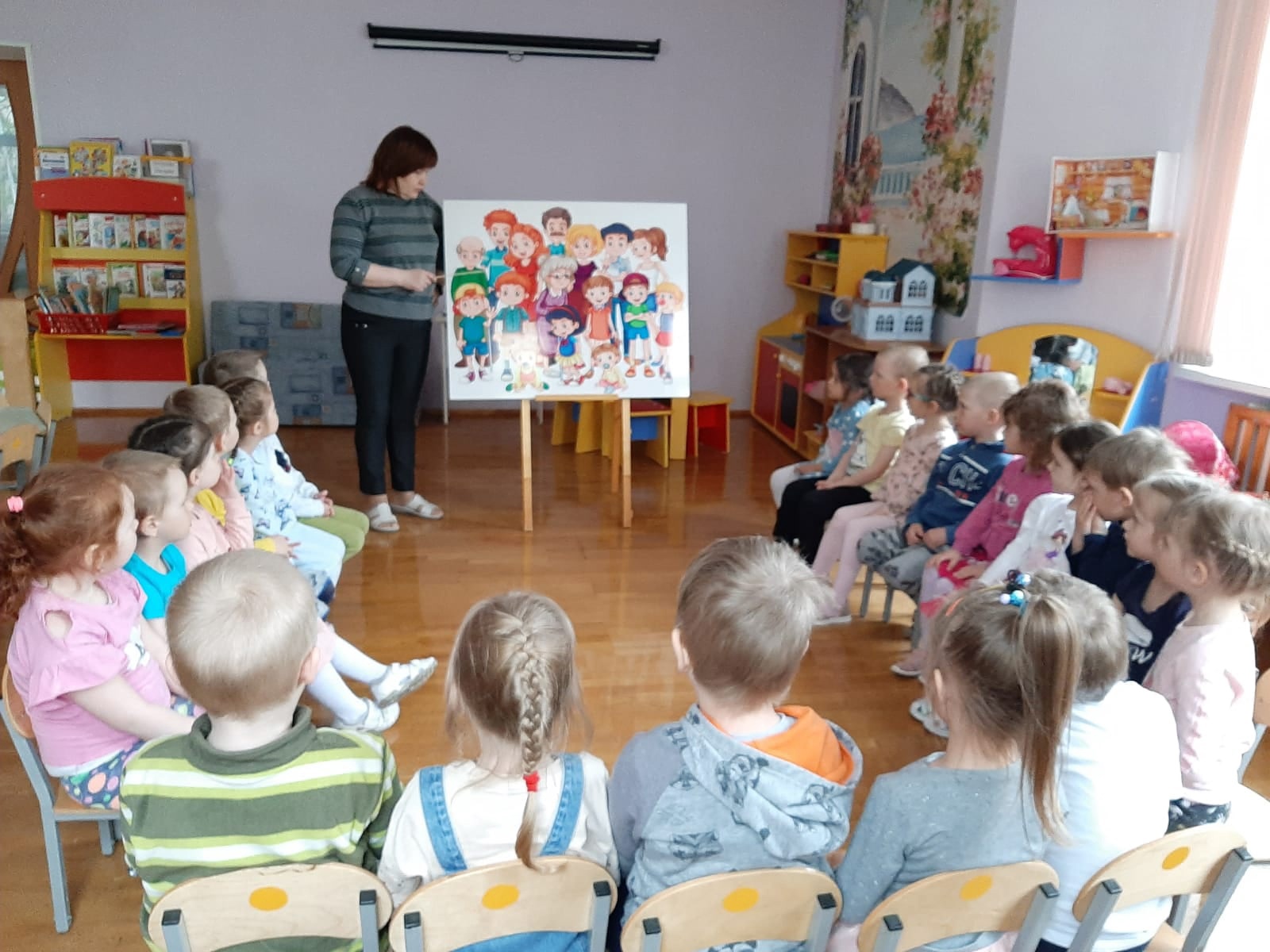 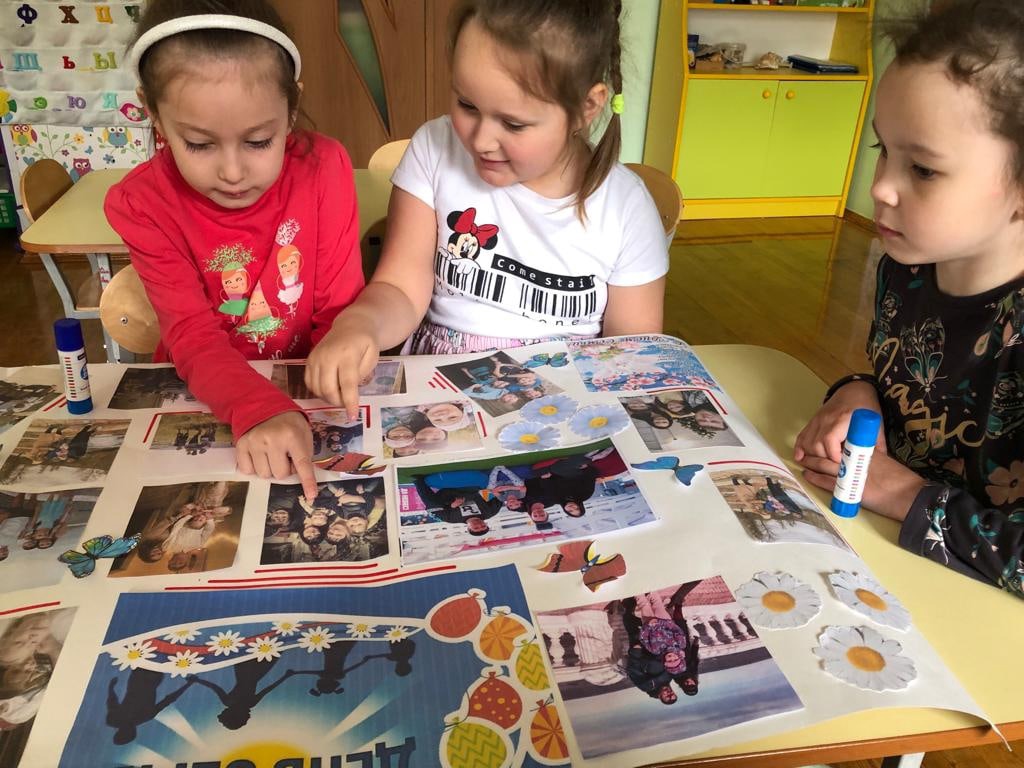 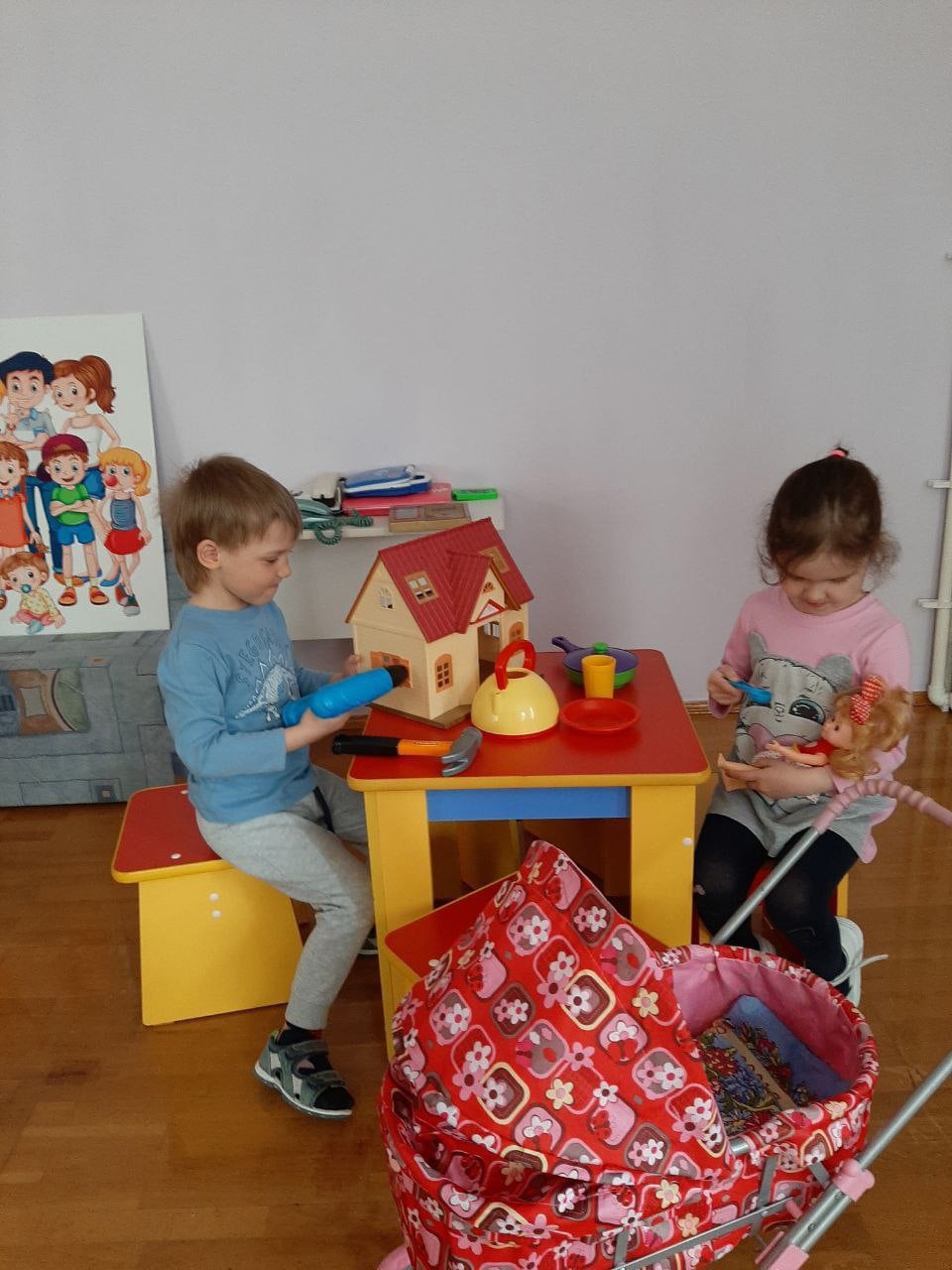 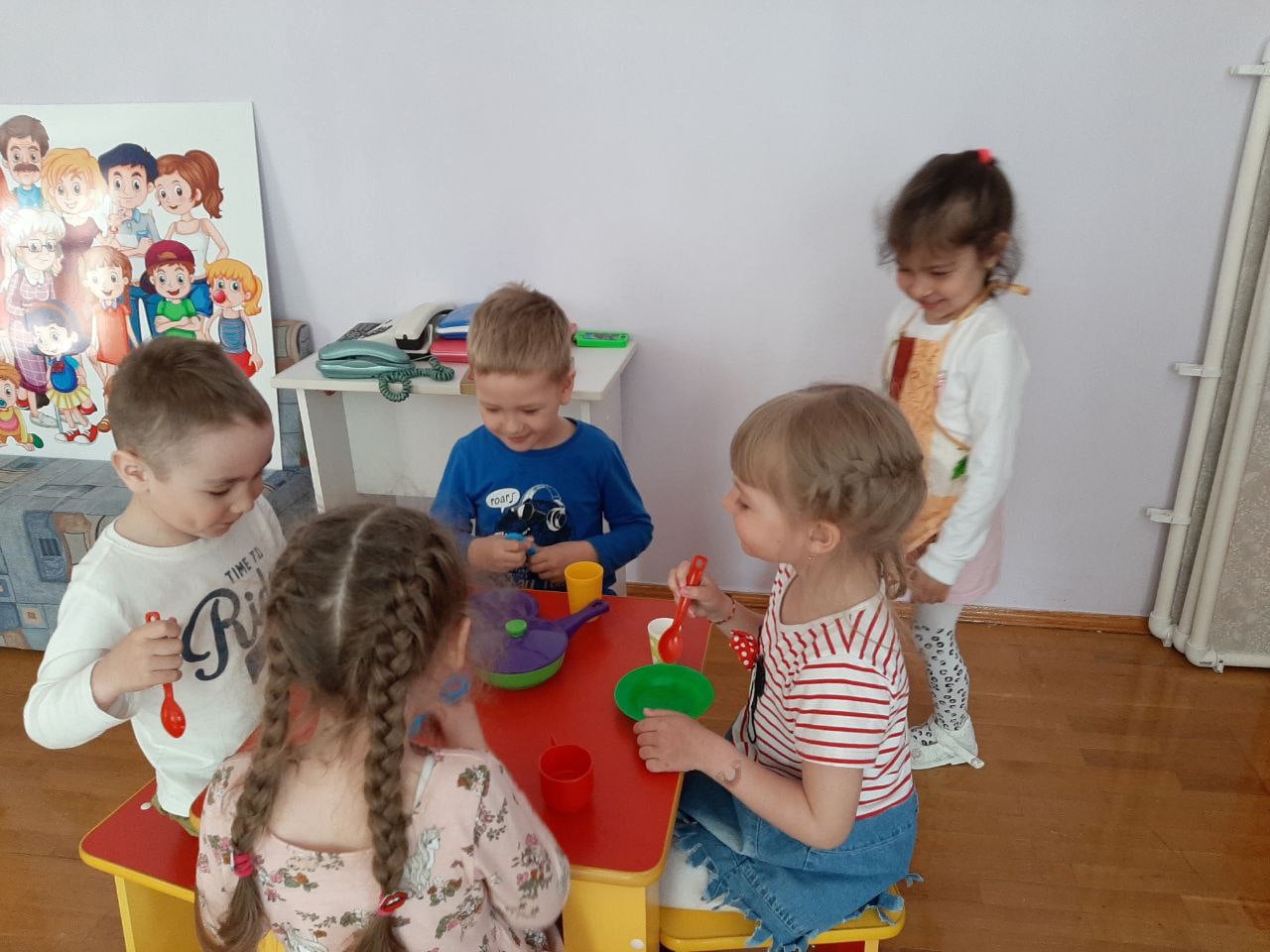 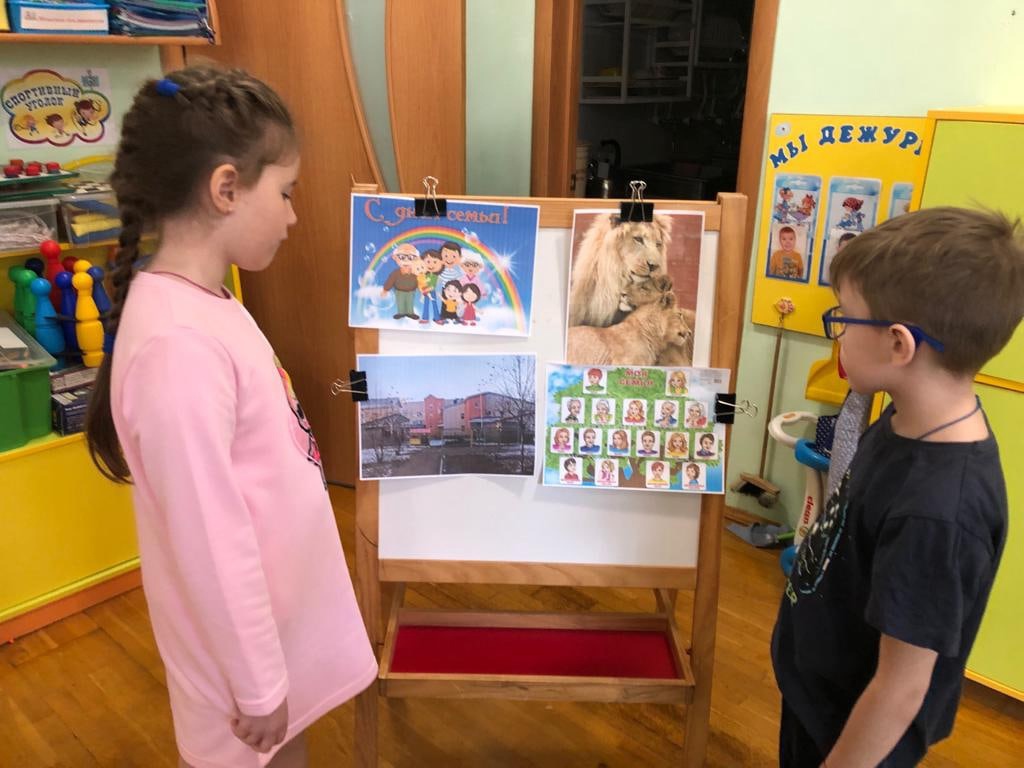 